Temat: Warum schmuckt die junge Generation mit Tattoos und Piercing?Słówka do tematu tatuaże i piercing:ϋberall- wszędzieim Gesicht- na twarzyviel Schmuck- duzo biżuteriidie Frisur- fryzuradie Irokesenfrisur- irokezdas Make- up- makijażein provizierendes Make-up- prowokacyjny makijażverrϋckt- zwariowanydie verrϋckte Frisur- zwariowana Fryzuraein buntes Tattoo- kolorowy tatuażam Arm- na ramieniusich rasieren- sie rasiert- golić się glatt- łysyder Kopf- głowadas Tattoo- tatuaż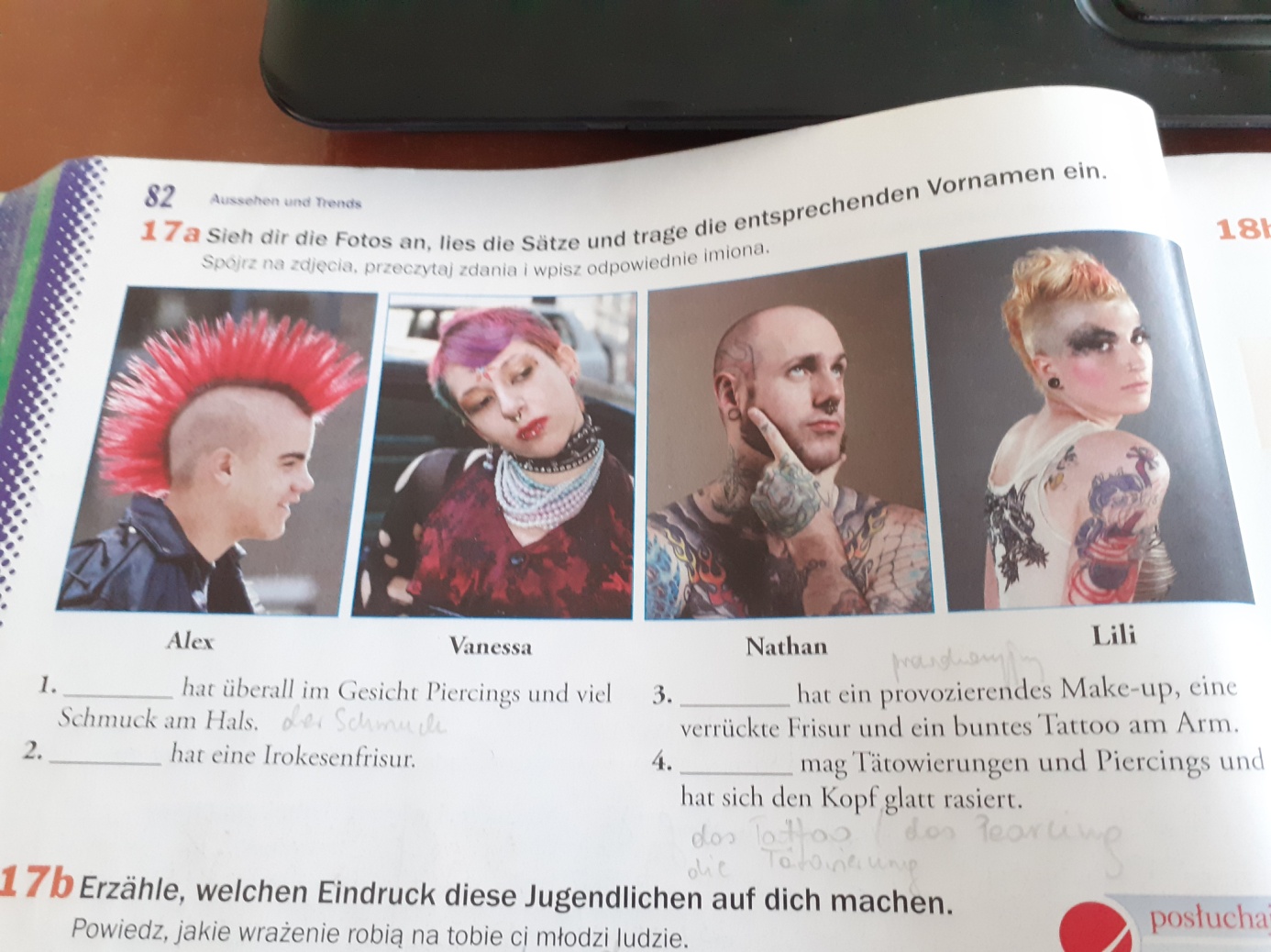 Proszę o przetłumaczenie zdań pod tekstem i wpisanie je do zeszytu.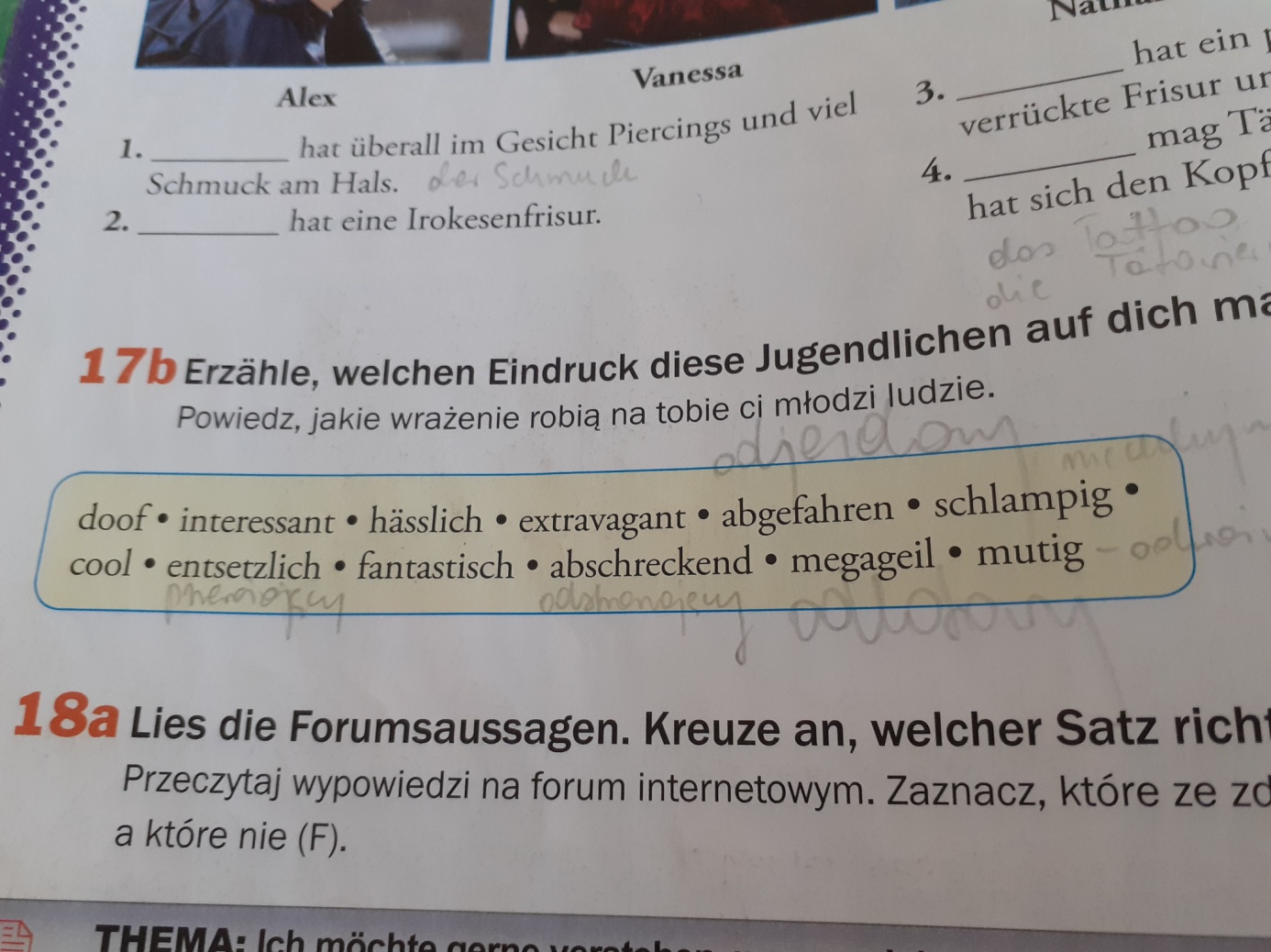 Proszę o przepisanie słówek do zeszytu i przetłumaczenie ich na język polski Praca domowa: przetłumaczyć zdania i słówka i przesłać 